Bychkovskyi Kostiantyn BorisovichExperience:Position applied for: Motorman 1st classDate of birth: 02.04.1993 (age: 24)Citizenship: UkraineResidence permit in Ukraine: NoCountry of residence: UkraineCity of residence: KhersonPermanent address: village of Muzykovka, Tepluchnaya Street,13Contact Tel. No: +38 (095) 307-89-41E-Mail: kosyac9@rambler.ruU.S. visa: NoE.U. visa: NoUkrainian biometric international passport: Not specifiedDate available from: 07.06.2014English knowledge: ModerateMinimum salary: 800 $ per monthPositionFrom / ToVessel nameVessel typeDWTMEBHPFlagShipownerCrewingMotorman 1st class03.07.2014-29.01.2014TaseGeneral Cargo2800SKL2&#215;512MoldovaPartner shiping LTD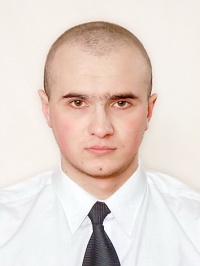 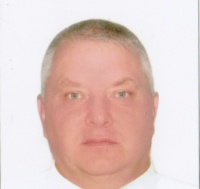 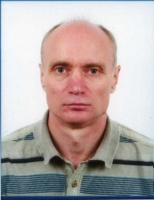 